9 мая 2021 г.ДЕНЬ ПОБЕДЫПраздничный концерт, посвященный празднику победы, открыли дети нашего детского сада. На сцену они вышли вместе с музыкальным руководителем. В их исполнении прозвучали стихи о войне и песня «А закаты алые». 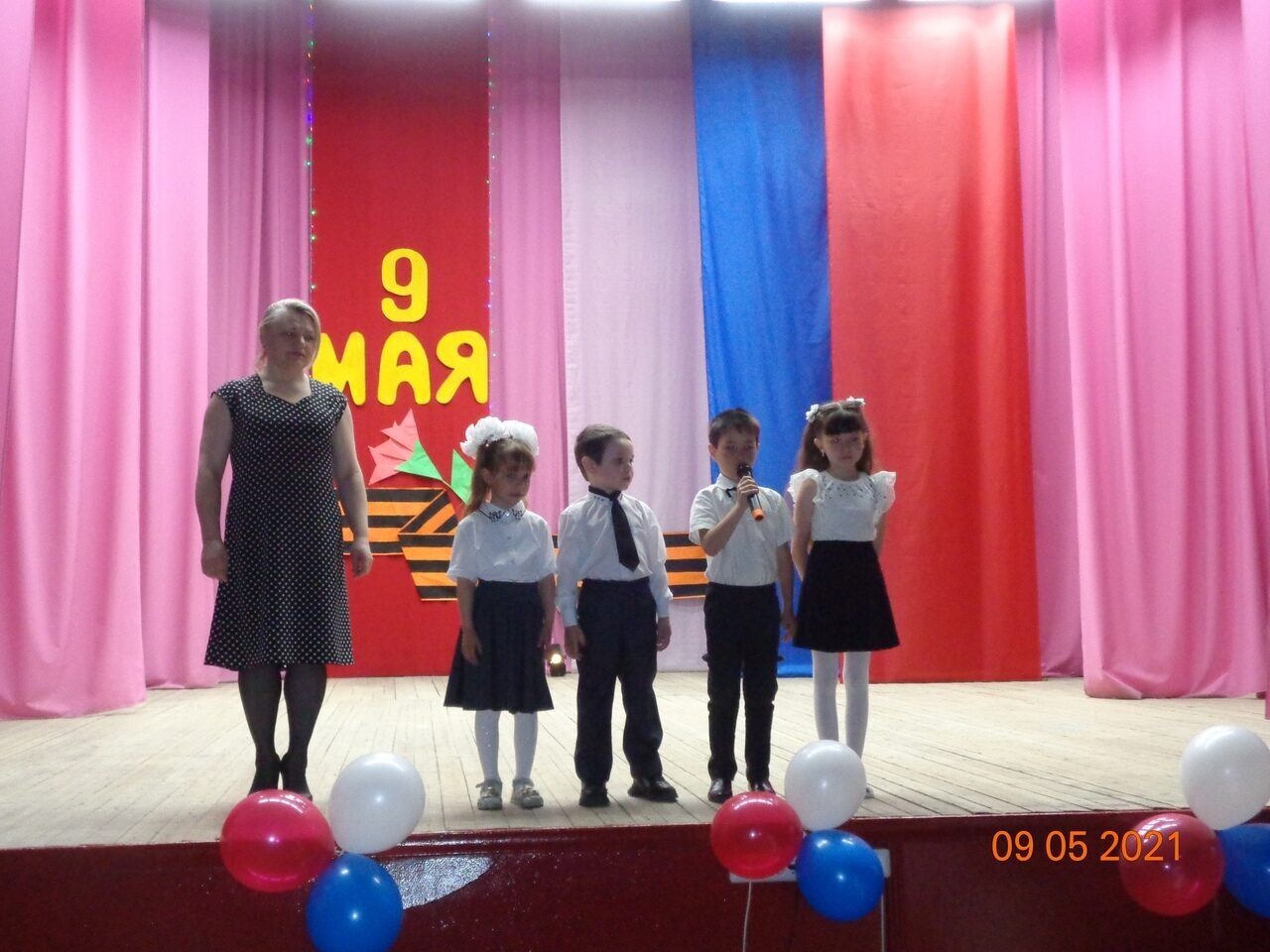 